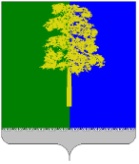 Муниципальное образование Кондинский районХанты-Мансийского автономного округа – ЮгрыАДМИНИСТРАЦИЯ КОНДИНСКОГО РАЙОНАРАСПОРЯЖЕНИЕВ целях актуализации перечня государственных и муниципальных услуг, предоставление которых организуется в муниципальном бюджетном учреждении Кондинского района «Многофункциональный центр предоставления государственных и муниципальных услуг»:1. Внести в распоряжение администрации Кондинского района от 21 июля    2015 года № 360-р «Об утверждении перечня государственных и муниципальных услуг, предоставление которых организуется в муниципальном бюджетном учреждении Кондинского района «Многофункциональный центр предоставления государственных и муниципальных услуг» следующие изменения:1.1. Приложение 1 к распоряжению изложить в следующей редакции (приложение 1). 1.2. Приложение 2 к распоряжению изложить в следующей редакции (приложение 2). 2. Распоряжение разместить на официальном сайте органов местного самоуправления Кондинского района Ханты-Мансийского автономного                         округа - Югры.3. Распоряжение вступает в силу после его подписания.кщ/Банк документов/Распоряжения 2019Приложение 1к распоряжению администрации Кондинского районаот 22.04.2019 № 288-рПеречень муниципальных услуг муниципального образования Кондинский район, оказываемых структурными подразделениями администрации Кондинского района предоставление которых организуется в муниципальном бюджетном учреждении Кондинского района «Многофункциональный центр предоставления государственных и муниципальных услуг»Приложение 2к распоряжению администрации Кондинского районаот 22.04.2019 № 288-рПеречень муниципальных услуг городского поселения Междуреченский, оказываемых структурными подразделениями администрации Кондинского района, предоставление которых организуется в муниципальном бюджетном учреждении Кондинского района «Многофункциональный центр предоставления государственных и муниципальных услугот 22 апреля 2019 года№ 288-рпгт. МеждуреченскийО внесении изменений в распоряжение администрации Кондинского района от 21 июля 2015 года № 360-р«Об утверждении перечня государственных и муниципальных услуг, предоставление которых организуется в муниципальном бюджетном учреждении Кондинского района «Многофункциональный центр предоставления государственных и муниципальных услуг»Исполняющий обязанности главы районаА.А.Яковлев№ п/пНаименование муниципальной услугиНаименование структурного подразделения администрации Кондинского района, ответственного за предоставление муниципальной услуги1.Предоставление разрешения на условно разрешенный вид использования земельного участка или объекта капитального строительстваУправление архитектуры и градостроительства администрации Кондинского района2.Предоставление сведений, содержащихся в информационной системе обеспечения градостроительной деятельностиУправление архитектуры и градостроительства администрации Кондинского района3.Выдача разрешения на строительство (за исключением случаев, предусмотренных Градостроительным кодексом Российской Федерации, иными федеральными законами) при осуществлении строительства, реконструкции объекта капитального строительства, расположенного на территории Кондинского районаУправление архитектуры и градостроительства администрации Кондинского района4.Выдача градостроительного плана земельного участкаУправление архитектуры и градостроительства администрации Кондинского района5.Выдача разрешений на установку и эксплуатацию рекламных конструкций, аннулирование таких разрешенийУправление архитектуры и градостроительства администрации Кондинского района6.Предоставление разрешения на отклонение от предельных параметров разрешенного строительства, реконструкции объектов капитального строительстваУправление архитектуры и градостроительства администрации Кондинского района7.Выдача разрешения на ввод объекта в эксплуатацию при осуществлении строительства, реконструкции объекта капитального строительства, расположенного на территории Кондинского районаУправление архитектуры и градостроительства администрации Кондинского района8.Выдача акта освидетельствования проведения основных работ по строительству (реконструкции) объекта индивидуального жилищного строительства с привлечением средств материнского (семейного) капиталаУправление архитектуры и градостроительства администрации Кондинского района9.Направление уведомления о соответствии (несоответствии) указанных в уведомлении о планируемых строительстве или реконструкции объекта индивидуального жилищного строительства или садового дома параметров объекта индивидуального жилищного строительства или садового дома установленным параметрам и допустимости (и (или) недопустимости) размещения объекта индивидуального жилищного строительства или садового дома на земельном участкеУправление архитектуры и градостроительства администрации Кондинского района10.Направление уведомления о соответствии (несоответствии) построенных или реконструированных объекта индивидуального жилищного строительства или садового дома требованиям законодательства о градостроительной деятельности11.Выдача копий архивных документов, подтверждающих право на владение землейУправление по природным ресурсам и экологии администрации Кондинского района12.Утверждение схемы расположения земельного участка или земельных участков на кадастровом плане территорииУправление по природным ресурсам и экологии администрации Кондинского района13.Отнесение земель или земельных участков, находящихся в муниципальной собственности или государственная собственность на которые не разграничена, к определенной категории земель, перевод земель или земельных участков в составе таких земель из одной категории в другую,                     за исключением земель сельскохозяйственного назначенияУправление по природным ресурсам и экологии администрации Кондинского района14.Предоставление земельных участков, находящихся в муниципальной собственности или государственная собственность на которые не разграничена, без торговУправление по природным ресурсам и экологии администрации Кондинского района15.Предоставление земельных участков, находящихся в муниципальной собственности, или государственная собственность на которые не разграничена, на торгахУправление по природным ресурсам и экологии администрации Кондинского района16.Прекращение права постоянного (бессрочного) пользования и права пожизненного наследуемого владения земельными участками, находящимися в муниципальной собственности или государственная собственность                       на которые не разграниченаУправление по природным ресурсам и экологии администрации Кондинского района17.Предварительное согласование предоставления земельного участкаУправление по природным ресурсам и экологии администрации Кондинского района18.Выдача разрешения на использование земель или земельных участков без предоставления земельных участков и установления сервитута, публичного сервитутаУправление по природным ресурсам и экологии администрации Кондинского района19.Установление сервитута в отношении земельного участка, находящегося в муниципальной собственности или государственная собственность на который не разграниченаУправление по природным ресурсам и экологии администрации Кондинского района20.Перераспределение земель и (или) земельных участков, находящихся в муниципальной собственности или государственная собственность на которые не разграничена, и земельных участков, находящихся                           в частной собственностиУправление по природным ресурсам и экологии администрации Кондинского района21.Государственная регистрация заявлений о проведении общественной экологической экспертизыУправление по природным ресурсам и экологии администрации Кондинского района22.Предоставление сведений из реестра муниципального имуществаКомитет по управлению муниципальным имуществом администрации Кондинского района23.Предоставление информации об объектах недвижимого имущества, находящихся в муниципальной собственности и предназначенных для сдачи в арендуКомитет по управлению муниципальным имуществом администрации Кондинского района24.Бесплатная передача в собственность граждан Российской Федерации занимаемых ими жилых помещений в муниципальном жилищном фонде (приватизация жилых помещений)Комитет по управлению муниципальным имуществом администрации Кондинского района25.Признание помещения жилым помещением, жилого помещения непригодным для проживания и многоквартирного дома аварийным и подлежащим сносу или реконструкцииКомитет по управлению муниципальным имуществом администрации Кондинского района26.Предоставление жилых помещений муниципального специализированного жилищного фонда по договорам наймаКомитет по управлению муниципальным имуществом администрации Кондинского района27.Предоставление жилых помещений муниципального жилищного фонда коммерческого использования Комитет по управлению муниципальным имуществом администрации Кондинского района28.Передача в аренду, безвозмездное пользование имущества, находящегося в собственности муниципального образования, за исключением земельных участков и жилых помещенийКомитет по управлению муниципальным имуществом администрации Кондинского района29.Предоставление информации о порядке предоставления жилищно-коммунальных услуг населению Управление жилищно-коммунального хозяйства администрации Кондинского района30.Организация отдыха детей в каникулярное время в части предоставления детям, имеющим место жительства                        в муниципальном образовании Кондинский район, путевок в организации отдыха детей и их и оздоровленияУправление образования администрации Кондинского района31.Предоставление информации об организации общедоступного и бесплатного дошкольного, начального общего, основного общего, среднего общего образования по основным общеобразовательным программам, а также дополнительного образования в муниципальных образовательных организацияхУправление образования администрации Кондинского района32.Прием заявлений, постановка на учет и зачисление детей               в образовательные организации, реализующие основную образовательную программу дошкольного образования (детские сады)Управление образования администрации Кондинского района33.Предоставление архивных справок, архивных выписок, копий архивных документовАрхивный отдел администрации Кондинского района34.Оказание финансовой поддержки субъектам малого                      и среднего предпринимательства Комитет несырьевого сектора экономики и поддержки предпринимательства администрации Кондинского района35.Оказание информационно-консультационной поддержки субъектам малого и среднего предпринимательстваКомитет несырьевого сектора экономики и поддержки предпринимательства администрации Кондинского района36.Выдача специального разрешения на движение по автомобильным дорогам местного значения в границах Кондинского района тяжеловесного и (или) крупногабаритного транспортного средстваКомитет несырьевого сектора экономики и поддержки предпринимательства администрации Кондинского района№ п/пНаименование муниципальной услугиНаименование структурного подразделения администрации Кондинского района, ответственного за предоставление муниципальной услуги1.Предоставление разрешения на осуществление земляных работ (за исключение работ, осуществляемых в соответствии с разрешением на строительство)Управление архитектуры и градостроительства администрации Кондинского района2.Прием заявлений и выдача документов о согласовании переустройства и (или) перепланировки помещения                              в многоквартирном домеУправление архитектуры и градостроительства администрации Кондинского района3.Принятие документов, а также выдача решений о переводе или об отказе в переводе жилого помещения в нежилое или нежилого помещения в жилое помещениеУправление архитектуры и градостроительства администрации Кондинского района4.Выдача разрешения на установку некапитальных нестационарных сооружений, произведений монументально-декоративного искусстваУправление архитектуры и градостроительства администрации Кондинского района5.Присвоение объекту адресации адреса, аннулирование его адресаУправление по природным ресурсам и экологии администрации Кондинского района6.Выдача разрешений на снос или пересадку зеленых насаждений (за исключение работ, осуществляемых                        в соответствии с разрешением на строительство)Управление по природным ресурсам и экологии администрации Кондинского района7.Передача гражданами в муниципальную собственность приватизированных жилых помещенийКомитет по управлению муниципальным имуществом администрации Кондинского района8.Выдача разрешения (согласия) нанимателю жилого помещения муниципального жилищного фонда на вселение других граждан в качестве членов семьи, проживающих совместно с нанимателемКомитет по управлению муниципальным имуществом администрации Кондинского района9.Выдача согласия и оформление документов по обмену жилыми помещениями по договорам социального наймаКомитет по управлению муниципальным имуществом администрации Кондинского района10.Приём заявлений, документов, а также постановка граждан на учёт в качестве нуждающихся в жилых помещенияхКомитет по управлению муниципальным имуществом администрации Кондинского района11.Предоставление информации об очередности предоставления жилых помещений на условиях социального наймаКомитет по управлению муниципальным имуществом администрации Кондинского района12.Выдача разрешения на право организации розничного рынкаКомитет несырьевого сектора экономики и поддержки предпринимательства администрации Кондинского района13.Предоставление информации пользователям автомобильных дорог общего пользования местного значенияКомитет несырьевого сектора экономики и поддержки предпринимательства администрации Кондинского района14.Выдача специального разрешения на движение по автомобильным дорогам местного значения городского поселения Междуреченский, транспортного и (или) крупногабаритного транспортного средстваКомитет несырьевого сектора экономики и поддержки предпринимательства администрации Кондинского района15.Уведомительная регистрация трудового договора, заключаемого между работником и работодателем - физическим лицом, не являющимся индивидуальным предпринимателем, изменений в трудовой договор, факта прекращения трудового договораКомитет экономического развития администрации Кондинского района